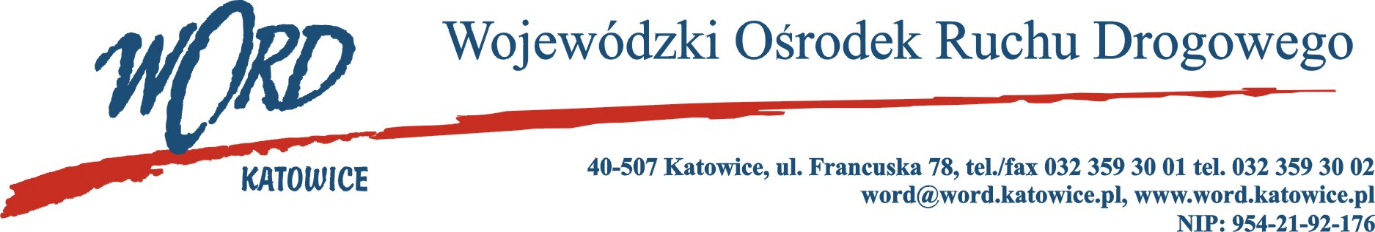 Postępowanie o udzielanie zamówienia publicznego o wartości poniżej 130.000 zł.Katowice, dnia 8.04.2024 r. AT-ZP.261.230.7.2024.ŁŻInformacja z otwarcia ofert w dniu 5.04.2024 r.Dotyczy: informacji z otwarcia ofert w dniu 5.04.2024 r. o godz. 10.30 w postępowaniu na dostawę materiałów profilaktycznych oraz nagród na konkursy bezpieczeństwa ruchu drogowego.W przedmiotowym postępowaniu ofertę złożyli Wykonawcy: Najkorzystniejszą ofertę w części I postępowania złożyła firma Lubmar Andrzej Lubera ul. Jastruna 23, 33- 100 Tarnów NIP: 8731681869 i z tą też firmą zawarta zostanie stosowna umowa.Najkorzystniejszą ofertę w części II postępowania złożyła firma Lubmar Andrzej Lubera ul. Jastruna 23, 33- 100 Tarnów NIP: 8731681869 i z tą też firmą zawarta zostanie stosowna umowa.Najkorzystniejszą ofertę w części III postępowania złożyła firma Lubmar Andrzej Lubera ul. Jastruna 23, 33- 100 Tarnów NIP: 8731681869 i z tą też firmą zawarta zostanie stosowna umowa.Najkorzystniejszą ofertę w części IV postępowania złożyła firma Lubmar Andrzej Lubera ul. Jastruna 23, 33- 100 Tarnów NIP: 8731681869 i z tą też firmą zawarta zostanie stosowna umowa.Najkorzystniejszą ofertę w części V postępowania złożyła firma Biuro Inżynieryjne Martex Marcin Puźniak, Gorzeszów 19, 58-405 Krzeszów i z tą też firmą zawarta zostanie stosowna umowa.Dyrektor WORD KatowiceKrzysztof PrzybylskiLp.Lp.WykonawcyCzęść ICzęść ICzęść ICzęść ICzęść ICzęść ILp.Lp.WykonawcyŁączna cena brutto C(X) Łączna cena brutto C(X) Ilość punktów w kryterium Łączna cena bruttoCzas dostawy B(X)Ilość punktów w kryterium Czas dostawySuma punktów11Lubmar Andrzej Lubera ul. Jastruna 23, 33-100 Tarnów NIP: 873168186927720,0027720,0080,00Do 5 dni kalendarzowych20,00100,00Lp.Lp.WykonawcyCzęść IICzęść IICzęść IICzęść IICzęść IICzęść IILp.Lp.WykonawcyŁączna cena brutto C(X) Łączna cena brutto C(X) Ilość punktów w kryterium Łączna cena bruttoCzas dostawy B(X)Ilość punktów w kryterium Czas dostawySuma punktów1Lubmar Andrzej Lubera ul. Jastruna 23, 33-100 Tarnów NIP: 8731681869Lubmar Andrzej Lubera ul. Jastruna 23, 33-100 Tarnów NIP: 87316818694148,0080,0080,00Do 5 dni kalendarzowych20,001002EDU-PARTNER Agnieszka Skierka, ul. Starowiejska 105, 83-307 KiełpinoEDU-PARTNER Agnieszka Skierka, ul. Starowiejska 105, 83-307 Kiełpino6400,0051,8551,85Do 5 dni kalendarzowych20,0071,58Lp.Lp.WykonawcyCzęść IIICzęść IIICzęść IIICzęść IIICzęść IIICzęść IIILp.Lp.WykonawcyŁączna cena brutto C(X) Łączna cena brutto C(X) Ilość punktów w kryterium Łączna cena bruttoCzas dostawy B(X)Ilość punktów w kryterium Czas dostawySuma punktów11Lubmar Andrzej Lubera ul. Jastruna 23, 33-100 Tarnów NIP: 87316818693444,003444,0080,00Od 6 do 10 dni kalendarzowych10,0090,0022EDU-PARTNER Agnieszka Skierka, ul. Starowiejska 105, 83-307 Kiełpino4000,004000,0068,88Do 5 dni kalendarzowych20,0088,88Lp.Lp.WykonawcyCzęść IVCzęść IVCzęść IVCzęść IVCzęść IVCzęść IVLp.Lp.WykonawcyŁączna cena brutto C(X) Łączna cena brutto C(X) Ilość punktów w kryterium Łączna cena bruttoCzas dostawy B(X)Ilość punktów w kryterium Czas dostawySuma punktów11Lubmar Andrzej Lubera ul. Jastruna 23, 33-100 Tarnów NIP: 87316818691275,001275,0080,00Do 5 dni kalendarzowych20,00100,0022EDU-PARTNER Agnieszka Skierka, ul. Starowiejska 105, 83-307 Kiełpino1800,001800,0056,67Do 5 dni kalendarzowych20,0076,67Lp.Lp.WykonawcyCzęść  VCzęść  VCzęść  VCzęść  VCzęść  VCzęść  VLp.Lp.WykonawcyŁączna cena brutto C(X) Łączna cena brutto C(X) Ilość punktów w kryterium Łączna cena bruttoCzas dostawy B(X)Ilość punktów w kryterium Czas dostawySuma punktów1Biuro Inżynieryjne Martex Marcin Puźniak, Gorzeszów 19, 58-405 KrzeszówBiuro Inżynieryjne Martex Marcin Puźniak, Gorzeszów 19, 58-405 Krzeszów5614,9580,0080,00Do 5 dni kalendarzowych20,00100,002EDU-PARTNER Agnieszka Skierka, ul. Starowiejska 105, 83-307 KiełpinoEDU-PARTNER Agnieszka Skierka, ul. Starowiejska 105, 83-307 Kiełpino6800,00Odrzucona Odrzucona XXX